                                        School Name: California Middle School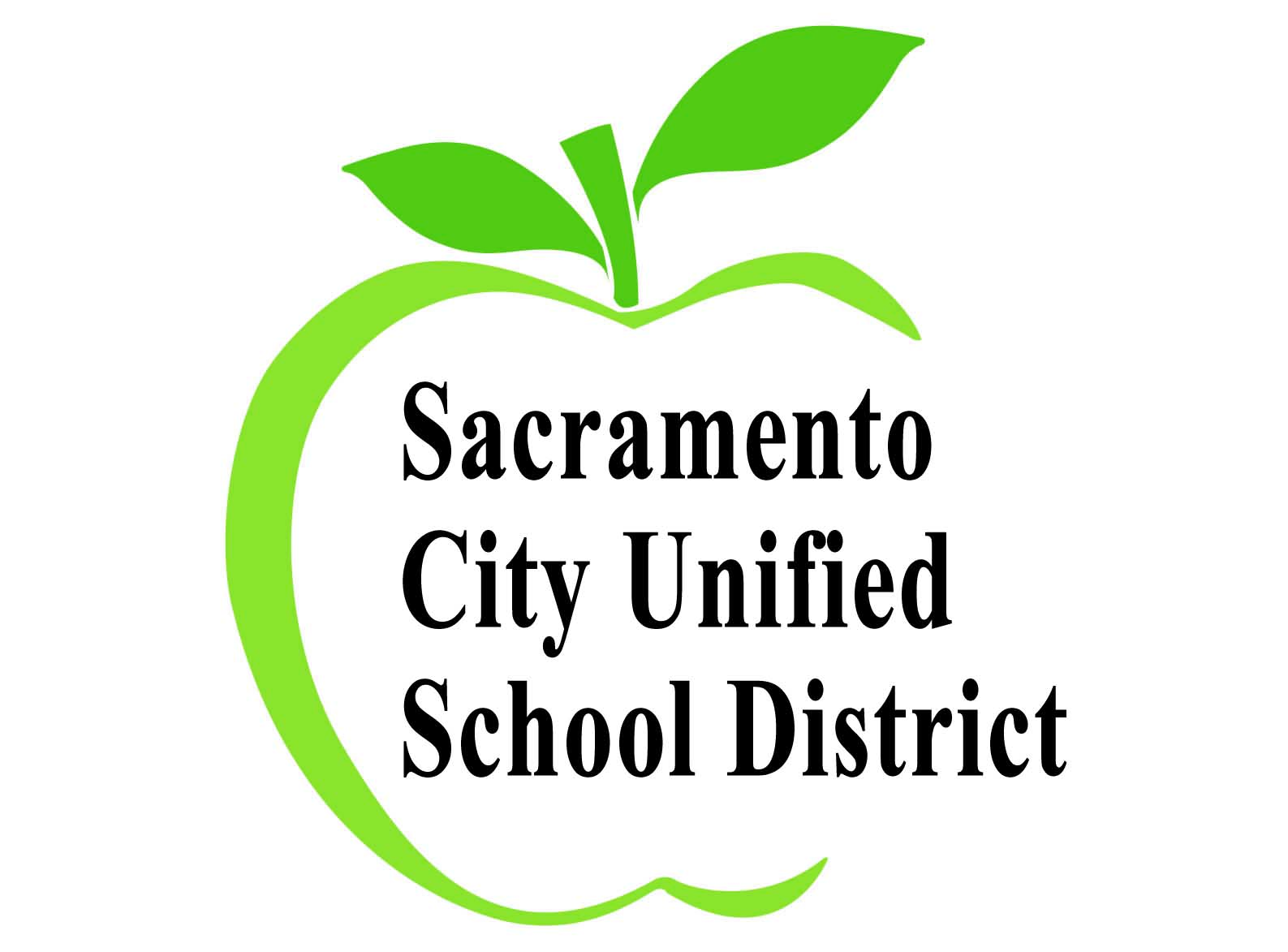 School Site Council (SSC) Agenda/Minutes Participants: Elected SSC Council Members.  All staff, parents and members of the public invited.*Under the Open Meeting Law, no action related to public comment may be acted upon at the meeting.  Issues raised at the meeting may be scheduled for another SSC meeting, as approved by the council.  Public comment is generally limited to two minutes per person.Prepared By: ___Lamaia Coleman __(signature)_______      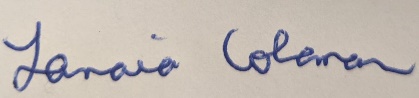                                           (type name)Date: __12/13/21_______________Attach sign-in sheetMeeting Date: Tuesday, Dec. 7, 2021Meeting Location: Zoom: 896 2119 5630 PC: SSC2021  or Cal LibraryStarting Time: 3pmEnding Time: 4pmItem/Time LimitActions RequestedPerson ResponsibleComments/Parent Advice1. Call to Order (  min.)NoneChair (Mr. Holt)3:23 pm2.  Roll Call(  min.)NoneSecretary (Ms. Coleman)Voting Members:Principal:	Ms. Walker (Interim 	Principal)Student:  	Alex Lamb (8th grade) Teachers/ staff:  	Mr. Holt (chair)- arrived 3:24	Ms. Hankins - absent	Ms. Abrahams 	Mr. Carboni (librarian & 	parliamentarian)Parents:	Ms. Grevious (VC)Ms. Elvia Vasquez. 	Ms. Coleman – (Secretary)Ms. Radcylffe (parent) - absentNon-Voting Member (staff):Ms. Jamie Gomez (Social Worker at Cal) - absentVisitors: 	None3. Additions/Changes to Agenda (  min.)NoneV. ChairNone4. Reading and Approval of Minutes (  min.)ApprovalSecretaryCarboni moved.  Analisa 2nd.  Approved.5.  Reports of Officers/Committees  (  min.)ChairNone6.  Public Comment    (  min.)*Not ApplicableChairNone7. Unfinished Business(   min.)None ChairColeman moved to invite people or groups who we want to hear from to present to the SSC.Walker secondApprovedTiming – January.  New SPSA should be done by about March.  Who should we directly ask to present?Tutoring – efficacyRm 26 – Jamie Gomez and Fontoya – (currently district funded)0.8 FTE Counselor- (SSC funded) What role is playing?  How working?Grevious – What was the intended objective?Answer:  Idea convert Rm 26 from a punitive center to a restorative room.  Rm 26 is where kids went while waiting to talk to VP for disciplinary reasons and for kids serving in house suspensions.Legally Rm 26 has to have a certificated staff in it (credentialed – can be Social worker w PPS credential or counselor or…).SSC money used to increase a 0.2 FTE counselor w 1.0 FTECurrently lack of clarity about how it working.Carboni moved to invite all the players in Rm 26 to come give SSC report so SSC understands how it works and can inform funding decisions.Walker second.Discussion:  Analisa – We need a report on how it’s going in Rm 26, but we also need to separately understand how the 0.8 counselor going.Need data.Approved.Others to potentially present:LibrarianSparkEL (Mr. McDonald)Carboni- Tutoring info:  Delany going to Sievie circle (funded via Mercy Health)Smith in library w 5-6 tables w 3-4 kids each table.Gevious - How can SSC incorporate accountability measures?Ideas:Subcommittee- logistically challengingWalker – offered that SSC can meet more than once a monthQuarterly ReportGrevious – report include: # of students served, demographics, what are the successes/challenges and what support needed for sustainabilityWalker moved to create and use a Quarterly Report.  Grevious 2nd.  Approved.Holt + Abrahams will work together to make the report forms.Other info:  Lots going on outside our control – staffing shortage – union pushing for no lay offs.Grant.  Move that anyone who wants to come to make case for SSC funding in JanLamaia seconded.  Approved8. New Business(  min.)None-General updatesPrincipalGoal 2:2020 data collected during distance learning.  Might not correlate well with data collected while in person.No baseline data, but can check if kids are involved in clubs, theater, ect.Pre-indicators on school climate.Concern:  Suspension rate high – red.What is plan to deal with?Where is the suspension rate now?  - on the dashboard (which dashboard?)Important info to better understand what suspensions data means for a given situation- Days of suspension? Who is suspended?  How is the suspension coding being used or not used?  Disproportionality significant- especially w African Americans – assume still existsWhat are the interventions being used now?  What are we seeing happening?  Is there a time when we just need to remove for safety?Reviewed Strategies 1-6 including limited commentary.Strategy 1:  Read – Only way to get materials is via SSC funds.Strategy 2:  ReadStrategy 3:  Read- previously had been a huge push to have field trips for everyone. – legally- all must be able to go if field trip offiered.Strategy 4:  Pays primarily for salary & eventsStrategy 5:  $20,000 – paying for teacher time for a large number of meetingsStrategy 6  9. New Business         (  min.)Information/Action-Monitoring the SPSA-Review goal 2Principal Mini day on the 17th, Spirit days moving forward, Cali-Days this FridayPrincipal Haley – leave extended – at least through DecHired an 8th grade English teacher.10. New Business(  min.)ELAC Report-InformationELAC RepNone11. New Business(  min.)Information-Review Goal 3 for next meetingPrincipal12. Adjournment (  min.)Adjurned 4:22